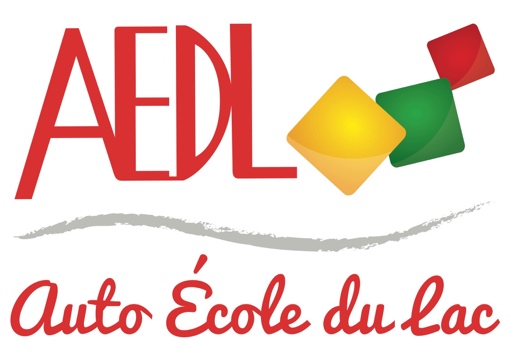 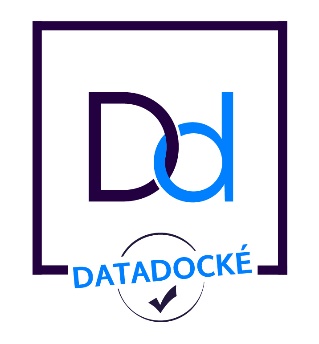 FORMATION THÉORIQUE :STAGE de 14 Heures SUR 2 JOURS Cours dispensé dans nos locaux par un formateur diplômé BEPECASER De l’Auto-école Du LacHoraires de la journée de stage :ENTRAINEMENTS en salle en libre accès,              Plages horaires des entraînements :MATINEE9H00 / 13H00APRES-MIDI13H30 / 16H30Lundi15h30 / 18h30Mardi10h / 12h3015h30 / 18h30Mercredi10h / 12h3014h00 / 18h30Jeudi15h30 / 18h30Vendredi10h / 12h3015h30 / 18h30